Obec Zámrskzastupitelstvo obce ZámrskObecně závazná vyhláška obce Zámrsk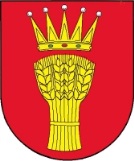 o nočním kliduZastupitelstvo obce Zámrsk se na svém zasedání dne 19.12.2022 usnesením č. 26/2022 usneslo vydat na základě § 10 písm. d) a ustanovení § 84 odst. 2 písm. h) zákona č. 128/2000 Sb., o obcích (obecní zřízení), ve znění pozdějších předpisů, a na základě ustanovení § 5 odst. 7 zákona č. 251/2016 Sb., o některých přestupcích, ve znění pozdějších předpisů, tuto obecně závaznou vyhlášku:Čl. 1Předmět Předmětem této obecně závazné vyhlášky je stanovení výjimečných případů, při nichž je doba nočního klidu vymezena dobou kratší nebo při nichž nemusí být doba nočního klidu dodržována.Čl. 2Doba nočního kliduDobou nočního klidu se rozumí doba od 22. do 6. hodiny.Čl. 3Stanovení výjimečných případů1)	Doba nočního klidu se vymezuje od 3. do 6. hodiny v případě následujících tradičních a výjimečných akcí pro:	jednu noc ze soboty na neděli v měsíci srpnu nebo září z důvodu konání akce „Slavnosti guláše“;jednu noc ze soboty na neděli v měsíci červenci nebo srpnu z důvodu konání akce „Den otevřených dveří Hasičů Zámrsk“;jednu noc z pátku na sobotu nebo ze soboty na neděli v měsíci červenci nebo srpnu z důvodu konání akce „Zvěřinové hody“;dvě noci z pátka na sobotu nebo ze soboty na neděli v měsíci červnu, červenci nebo srpnu z důvodu konání tradičních sportovně-kulturních akcí Sportovního klubu Zámrsk.2)	Doba nočního klidu nemusí být dodržována v případě následujících tradičních akcí: v noci z 31. prosince na 1. ledna z důvodu oslav příchodu nového roku;v noci z 30. dubna na 1. května z důvodu konání pálení čarodějnic.3)	Informace o konkrétním termínu konání akcí uvedených v odst. 1 tohoto článku bude zveřejněna obecním úřadem na úřední desce minimálně 5 dnů před datem konání. Čl. 4Zrušovací ustanoveníZrušuje se obecně závazná vyhláška č. 1/2019 ze dne 10.7.2019.Čl. 5ÚčinnostTato obecně závazná vyhláška nabývá účinnosti počátkem patnáctého dne následujícího po dni jejího vyhlášení.	………………………………	………………………………	Ing. Pavel Matys	Zuzana Tvrzníková	místostarosta, v.r.	starostka, v.r.